Stelech Vitaliy NikolaevichExperience:Position applied for: 3rd EngineerDate of birth: 09.06.1972 (age: 45)Citizenship: &mdash;Residence permit in Ukraine: NoCountry of residence: UkraineCity of residence: &mdash;Permanent address: DnepropetrovskContact Tel. No: +38 (093) 636-55-39E-Mail: stelechvitaliy@mail.ruU.S. visa: NoE.U. visa: NoUkrainian biometric international passport: Not specifiedDate available from: 23.06.2011English knowledge: ModerateMinimum salary: 1200 $ per monthPositionFrom / ToVessel nameVessel typeDWTMEBHPFlagShipownerCrewingMotorman 1st class11.10.2008-12.05.2009Dry Cargo-&mdash;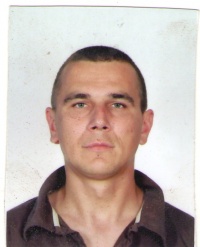 